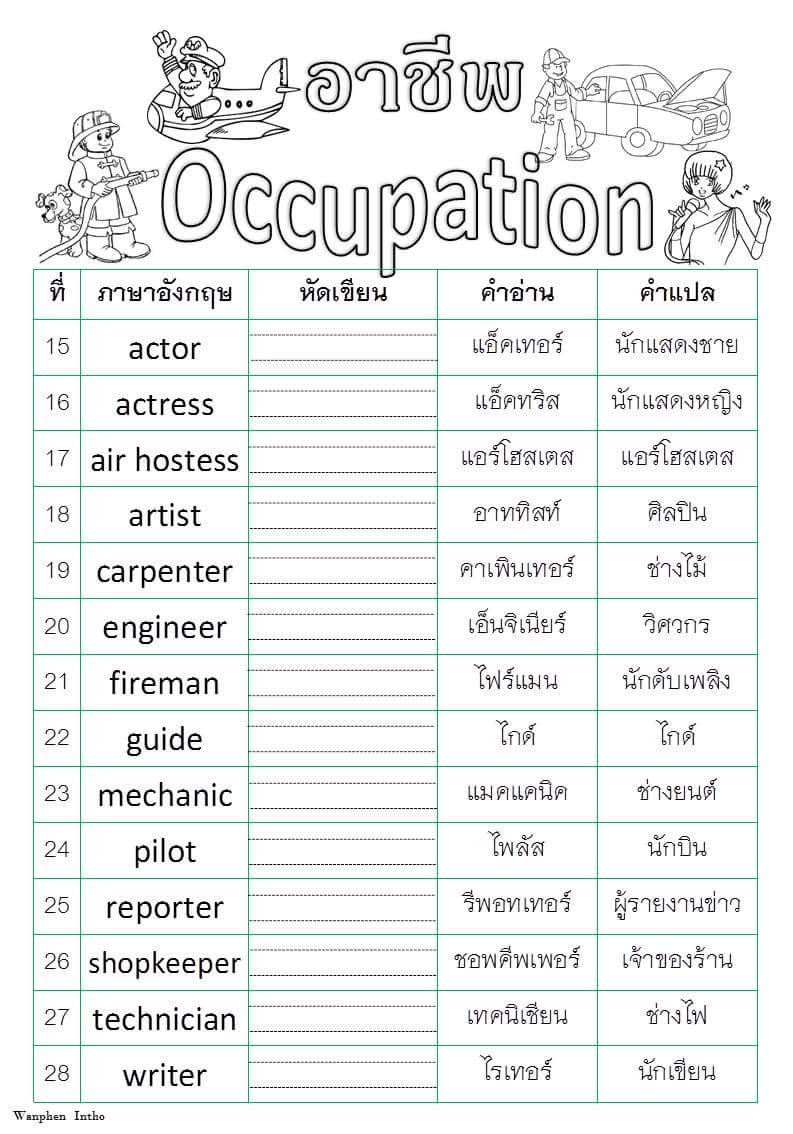 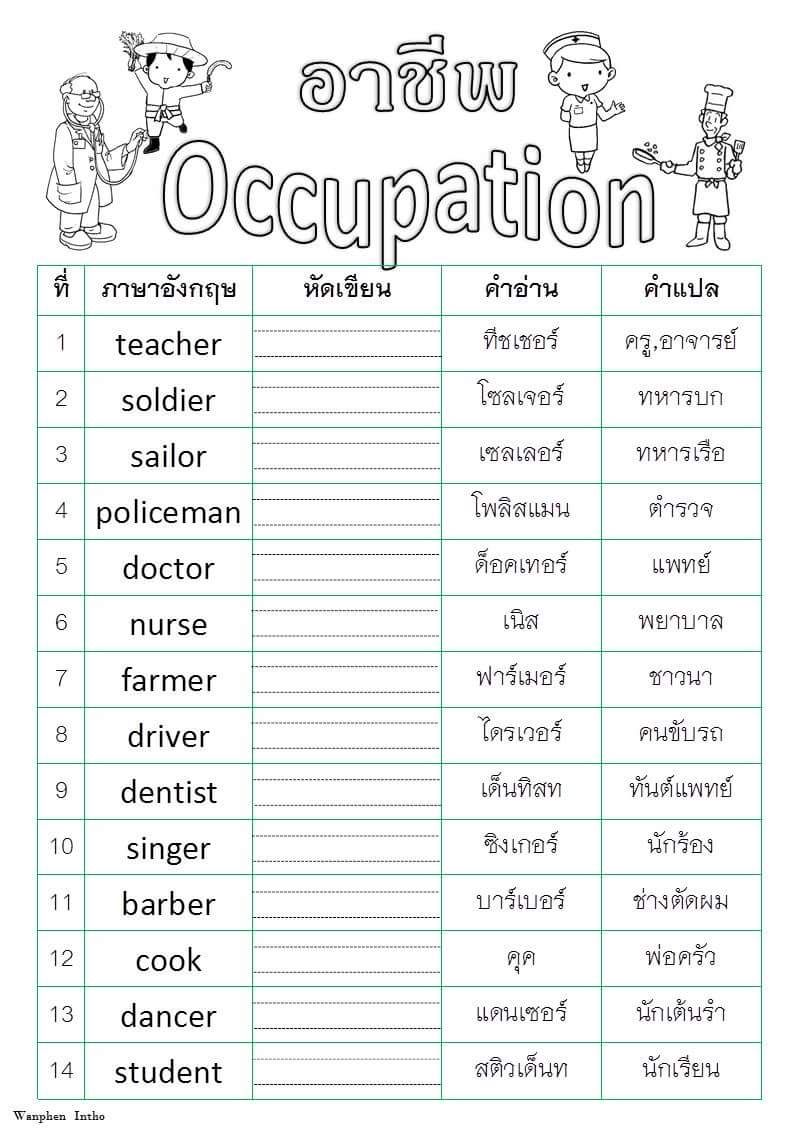 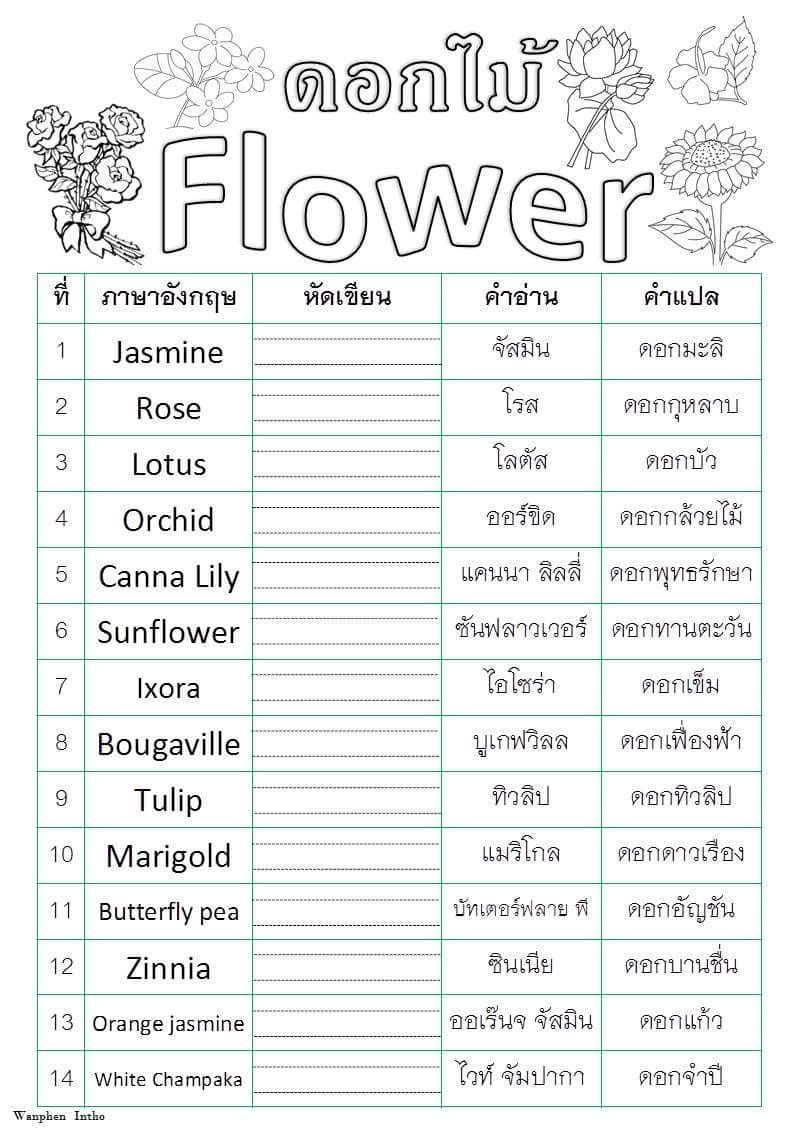 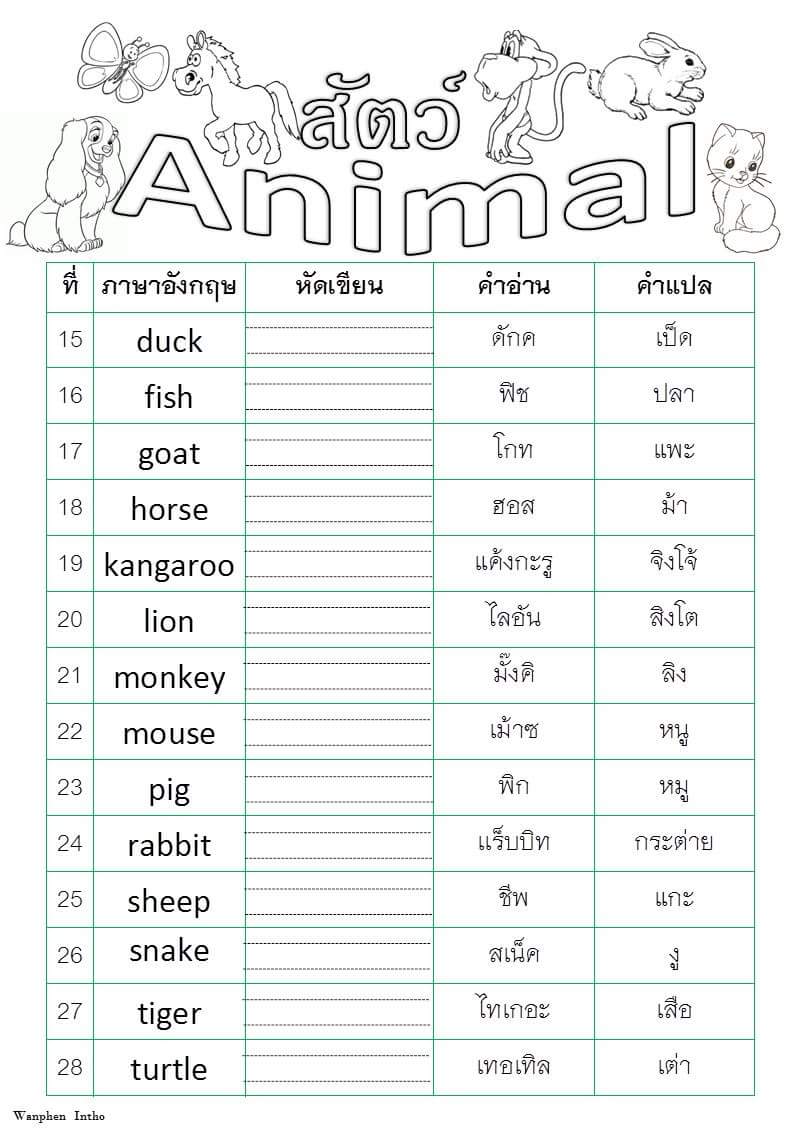 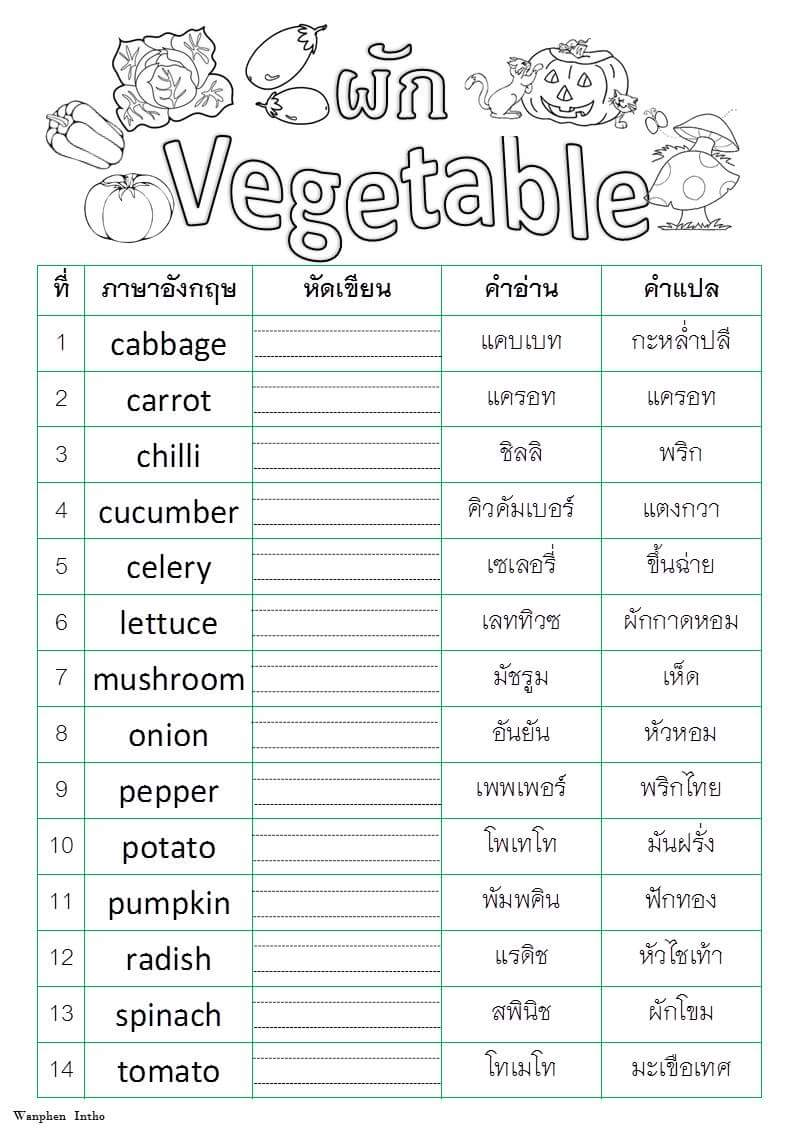 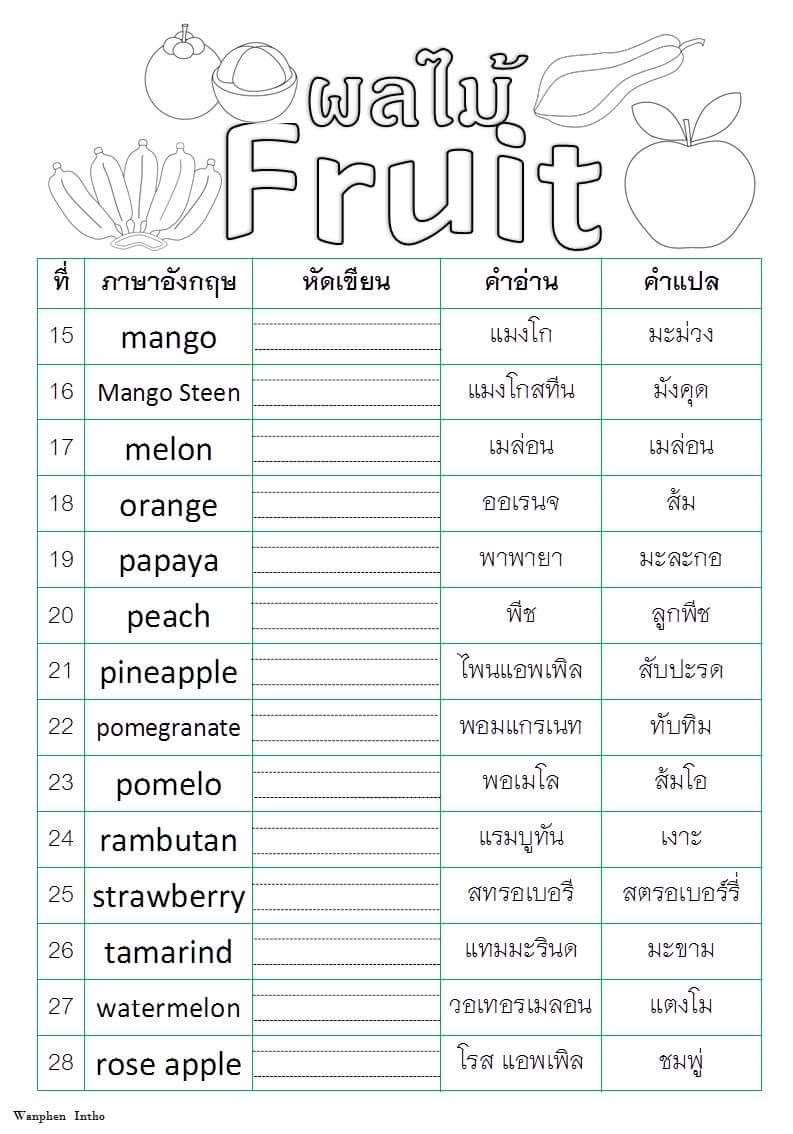 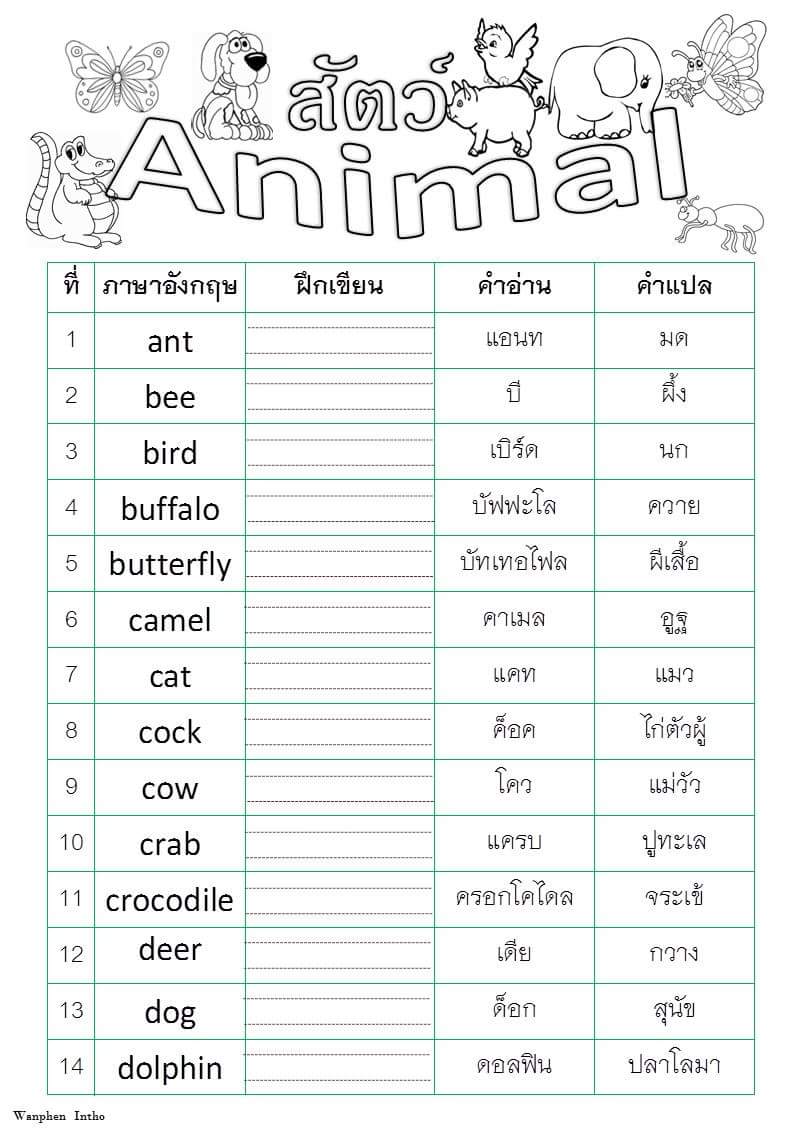 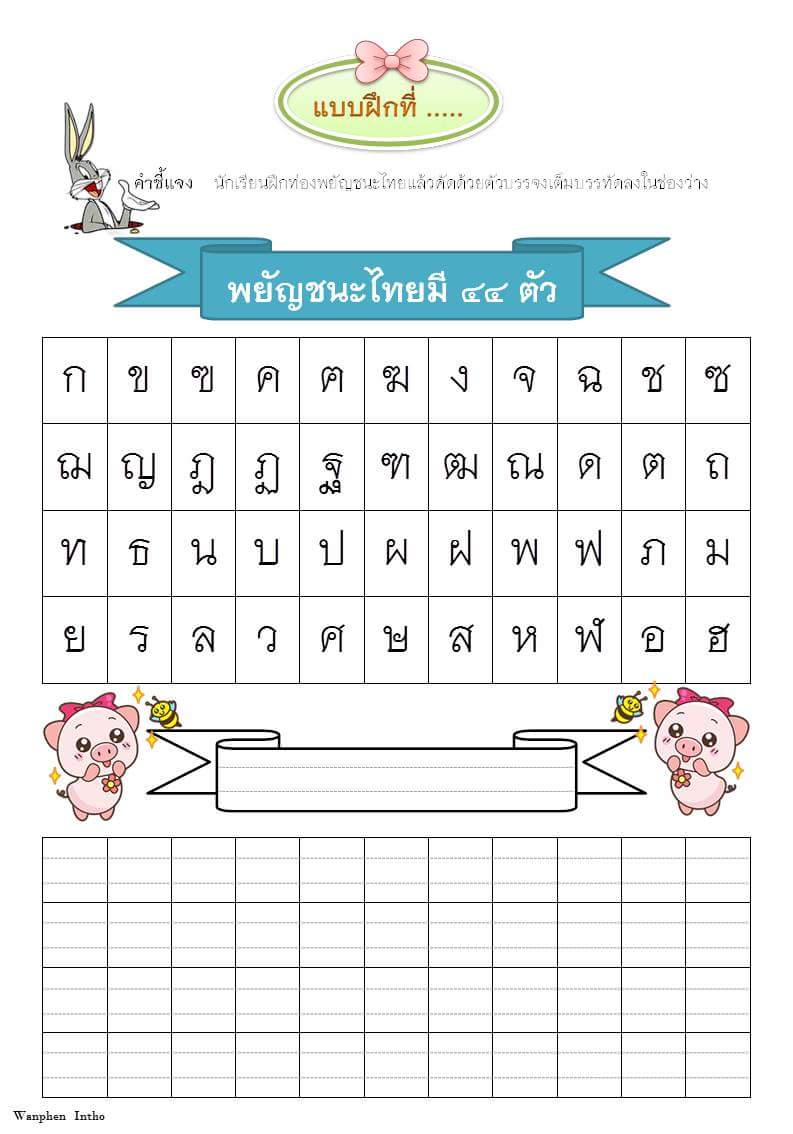 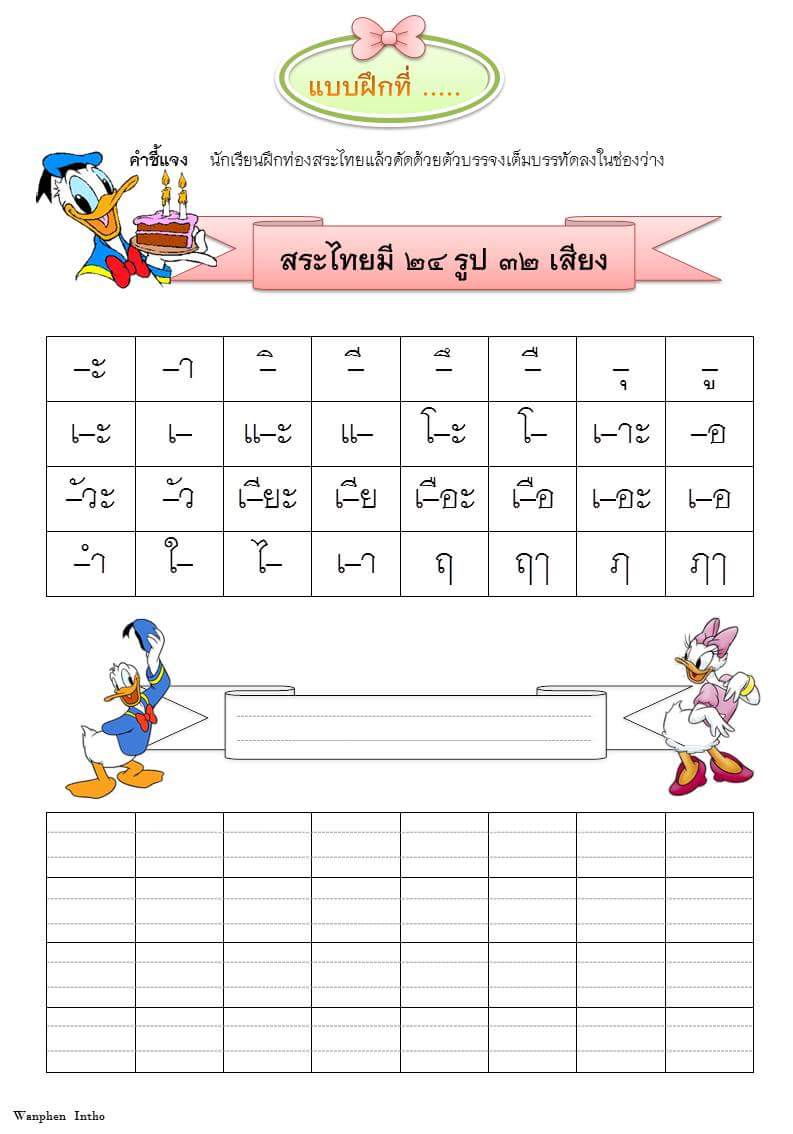 รายละเอียดเนื้อหา เล่ม ๑แบบฝึกหัดที่ ๑ คำที่ใช้สระอาและพยัญชนะ ต ถ ฟ ม ร                                        กา        งา           สา           ยา            นา          ปา                                             หา        ตา          ถา           ฟา            มา           รา แบบฝึกหัดที่ ๒ คำที่ใช้สระอูและพยัญชนะ ก ด ข ห น ว ดแบบฝึกหัดที่ ๓ คำที่ใช้สระอี สระใอ(ไม้ม้วน) และพยัญชนะ ช บ อแบบฝึกหัดที่ ๔ คำที่ใช้สระโอ สระไอ(ไม้มลาย)และพยัญชนะ จ ป พแบบฝึกหัดที่ ๕ คำที่ใช้สระอุ สระอำแบบฝึกหัดที่ ๖ คำที่ใช้สระอะแบบฝึกหัดที่ ๗ คำที่ใช้สระอิ สระเอแบบฝึกหัดที่ ๘ คำที่ใช้สระอัว สระออแบบฝึกหัดที่ ๙ คำที่ใช้สระเอา สระเออแบบฝึกหัดที่ ๑๐ คำที่ใช้สระอือแบบฝึกหัดที่ ๑๑ คำที่ใช้สระแอะ และผันวรรณยุกต์อักษรสูงแบบฝึกหัดที่ ๑๒ คำที่ประสมด้วยสระเออะแบบฝึกหัดที่ ๑๓ คำที่ประสมด้วยสระเอือ สระเอะแบบฝึกหัดที่ ๑๔ คำที่ประสมด้วยสระเอีย สระโอะแบบฝึกหัดที่ ๑๕ คำที่ประสมด้วยสระเอาะคำพยัญชนะสระตาตอา